Exercice1 : Mets une croix au dessous des périphériques permettant l’acquisition du son : (1pts)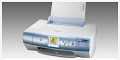 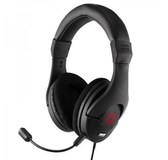 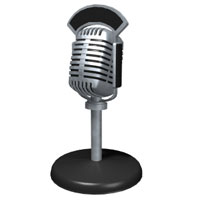 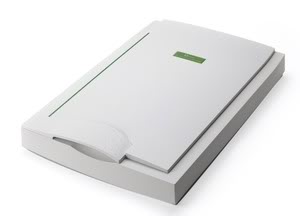 Exercice2 : Donner le rôle de chaque bouton dans la figure suivante : (4pts)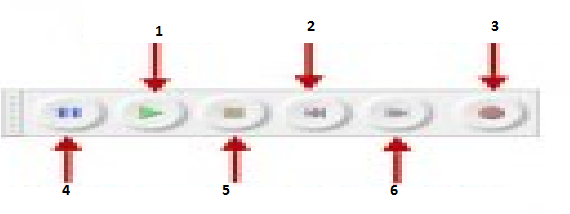 …………………………..                      4.   ………………………………………………………….                       5.   …………………………………………………………..                      6.    ……………………………...Quel est le numéro de bouton qui permet l’enregistrement de son ?.............................Exercice3 : Complète le paragraphe par les mots de la liste suivante : (4.5pts)Les supports de ……………………… (Ou …………………………………….) permettentde …………………… les données. Il existe plusieurs ………………….. de mesure decapacité des mémoires, telles que …………………………..Le ……………………… est le support principale d’enregistrement de données. Il permet de stocker une grande quantité ………………………….2) Citer 2 supports de stockage optique :• …………………………….. …………..• ………………………………………….Partie Pratique  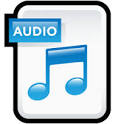 Lancer le logiciel de traitement du son disponibleImporter le fichier « musique classique » situé dans le dossier « devoir synthèse » dans « Mes documents »  Appliquer l’effet écho sur la totalité de piste audioAmplifie la piste sonore de 12.8 db  en autorisant la saturationImporter le fichier son « musique douce » situé dans le même dossierRépéter les 20 première secondes 2 fois dans le deuxième pisteMixer les deux pistesEnregistrer votre travail sous le nom « votre nom.wav » dans le dossier  «  devoir synthèse » dans « Mes documents »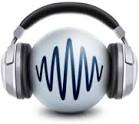 Ecole préparatoire : Rue KaratchiNiveau : 8ème année de baseEpreuve d’informatiqueDevoirSynthèse N°1Durée               : 1 heureAnnée scolaire : 2014/2015Enseignante     : Najet Daabouch                                   HarbaouiDurée               : 1 heureAnnée scolaire : 2014/2015Enseignante     : Najet Daabouch                                   HarbaouiDurée               : 1 heureAnnée scolaire : 2014/2015Enseignante     : Najet Daabouch                                   HarbaouiNom ……………… . Prénom : …………………………Classe :8b……..Nom ……………… . Prénom : …………………………Classe :8b……..Nom ……………… . Prénom : …………………………Classe :8b……..Note :d’informations – unités – stocker – mémoires de masse – stockage – disque dur – l’octetQuestion     N°12345678Barème0.5121.511.521Note